PARAIŠKA TARŠOS LEIDIMUI PAKEISTI                                                                                                               (Juridinio asmens kodas)UAB Alytaus regiono atliekų tvarkymo centras, Vilniaus g. 31, LT-62112 Alytus, tel. 8 315 72842, faks. 8 315 50150, el. p.: info@alytausratc.ltBENDROJI PARAIŠKOS DALISVeiklos vykdytojo pavadinimas, juridinio asmens kodas, buveinės adresas, kontaktinio asmens duomenys, ūkinės veiklos objekto pavadinimas ir adresas.Veiklos vykdytojo pavadinimas: UAB Alytaus regiono atliekų tvarkymo centrasJuridinio asmens kodas:250135860Buveinės adresas: Vilniaus g. 31, LT-62112 Alytus.Kontaktinio asmens duomenys: ekologė Erika Mockevičienė, tel. 8 618 67351, faks.-, el. p.: erika.mockeviciene@alytausratc.ltŪkinės veiklos objekto pavadinimas: UAB Alytaus regiono atliekų tvarkymo centro stambiųjų bei kitų atliekų surinkimo aikštelėAdresas: Karjero g. 2, Takniškių k., Alovės sen., Alytaus r. sav. Trumpa aprašomojo pobūdžio informacija apie visus toje vietoje (ar keliose vietose, jei leidimo prašoma vienos savivaldybės teritorijoje esantiems keliems įrenginiams) to paties veiklos vykdytojo eksploatuojamus ir (ar) planuojamus eksploatuoti įrenginius, galinčius sukelti teršalų išmetimą (išleidimą), nurodant jų eksploatacijos pradžią, įrenginių techninius parametrus, nepriklausomai nuo to, ar tie įrenginiai atitinka Taisyklių 4.4 papunktį, įskaitant įrenginiuose naudojamas technologijas, jų pajėgumus, juose vykdomą veiklą, naudojamas medžiagas ir mišinius; išmetamų (išleidžiamų) teršalų šaltinius, išmetamus (išleidžiamus) teršalus.Stambiųjų bei kitų atliekų surinkimo aikštelė (toliau – Aikštelė) eksploatuojama nuo 2006 m., gavus TIPK leidimą (išduotas 2006 m. gruodžio 27 d.). Aikštelės paskirtis – surinkti tas komunalines atliekas, kurios negali būti pilamos į gatvėse statomus konteinerius ir kurias gyventojai bei kiti smulkūs atliekų turėtojai (labai mažos ir mažos įmonės) neturi galimybės pristatyti į šių atliekų perdirbimo ar šalinimo vietas. Konteinerių aikštelės plotas – 2123 m2.Aikštelėje esantys statiniai, įrenginiai ir įrengimai:buities pavojingų atliekų priėmimo punktas – vienaukštis nešildomas gamyklinis, konteinerio tipo statinys, aikštelėje sumontuotas ant gelžbetoninės plokštės tipo pamato, neypatingas statinys, bendrasis plotas – 18.0 m²;konteineriai (~14 vnt.), kuriuose laikomos atliekos;paviršinių nuotekų tinklai, kuriais paviršinės nuotekos nuteka į paviršinius nuotekų valymo įrenginius, kurių našumas yra 40 l/s. Išvalytos iki norminių reikalavimų paviršinės nuotekos išleidžiamos į esamą lietaus nuotekų sukauptuvą ir iš jo išleidžiamos į gamtinę aplinką – Terpinės upelį.techninės svarstyklės (svėrimo riba ≥ 150 kg, tikslumas – ≤ 50 g.);aukšto kėlimo rankinis hidraulinis keltuvas (kėlimo galia ≥ 1000 kg, aukštis – ≥1,6 m);žemo kėlimo rankinis hidraulinis keltuvas (kėlimo galia ≥ 1000 kg, aukštis – ≥0,2 m).Per metus planuojama surinkti ir saugoti iki 1000 t/m. atliekų, t. y. iš jų 960 nepavojingųjų atliekų ir 40 t pavojingųjų atliekų. Vienu metu planuojama laikyti ne daugiau kaip 129 t atliekų, t. y. iš jų 120 t nepavojingųjų atliekų ir 9 t pavojingųjų atliekų. Aikštelėje vykdoma žemiau nurodyta veikla:atliekų priėmimas ir registravimas, vadovaujantis atliekų naudojimo ar šalinimo techniniu reglamentu;atliekų rūšiavimas, rankinis ardymas ir saugojimas konteineriuose;aikštelės valdymas, monitoringas ir priežiūra.Aikštelėje vykdomos šios Atliekų tvarkymo taisyklėse nurodytos atliekų tvarkymo veiklos:R13 (R1– R12 veiklomis naudoti skirtų atliekų laikymas);D15 (D1–D14 veiklomis šalinti skirtų atliekų laikymas);S1 surinkimas;S2 vežimas;S5 ardymas.Aikštelės darbo laikas I-VII, nuo 8.00 iki 20.00 val. Priimamos gyventojų ir labai mažų ir mažų įmonių pristatomos šios buities atliekų grupės:stambiosios atliekos (netinkami baldai, buities prietaisai, televizoriai, lengvųjų automobilių padangos ir pan.);antrinės žaliavos (stiklas, plastikas, metalas, popierius);statybos ir griovimo atliekos (butų remonto);buities pavojingosios atliekos (netinkami naudojimui buitinės chemijos gaminiai, dažų, lakų ir apdailos medžiagų atliekos, lengvųjų automobilių akumuliatoriai ir autokosmetikos priemonės, elektroninė technika ir pan.).Aikštelėje atliekų surinkimui ir laikymui naudojama ~14 konteinerių, kurių talpa ~7-10 m³ bei 1 konteineris – 30 m³. Žemiau nurodyti turimi įmonės konteineriai, jų dydis ir juose laikomos surenkamos atliekos, tačiau atsižvelgiant į nuolat tobulėjantį atliekų laikymo konteinerių dizainą, dydį, poreikį sandariai laikyti atliekas galimi ir kiti konteinerių tūriai, dydžiai, jų vienetų skaičius:30 m3 (1 vnt.) talpos uždaras, rakinamas, nekilnojamas naudotai buities technikai laikyti; užkeliami, atviri metalų atliekoms, neutilizuojamoms, statybinėms, medžio ir kitoms medžio, popieriaus ir kartono, plastiko ir PET atliekoms, kurių talpa po 10 m3 (9 vnt.);užkeliami, atviri bespalvio, spalvoto stiklo atliekoms, kurių talpa po 7 m3 (4 vnt.).Užpildžius konteinerius, vyksta atliekų perdavimas atliekas tvarkančioms įmonėms tolimesniam apdorojimui. Atvažiuojant paimti užpildyto konteinerio į Takniškių DGASA, yra atvežamas tuščias konteineris iš kitos aikštelės. Tokiu būdu atliekų surinkimui naudojami ~7-10 m3 konteineriai yra vežiojami iš vienos UAB Alytaus regiono atliekų tvarkymo centro eksploatuojamos aikštelės į kitą. Gamybinės atliekos, sunkvežimiais pristatomos namų statybos ir griovimo atliekos, kurių svoris > 300 kg, buities pavojingosios atliekos didesnėje negu 10 l taroje, į aikštelę nebus priimamos. Tokias atliekas atliekų turėtojai turi pristatyti tiesiai į atitinkamų atliekų tvarkymo vietas. Iš fizinių asmenų nemokamai priimamos panaudotos padangos, kurių kiekis ≤ 4 vnt. Padangos, kurių kiekis > 4 vnt. Aikštelėje priimamos, tačiau mokamai. Į Aikštelę atliekas atliekų turėtojai pristato savo transportu. Pakuotė turi būti patogi vizualiai nustatyti, ar atvežtos atliekos gali būti priimamos. Bendro pobūdžio buitinės kilmės ir stambias atliekas tiekėjas pats išskirsto į atitinkamas priėmimo talpas pagal atliekų priėmėjo nurodymus. Pavojingosios atliekos priimamos sandariose pakuotėse. Statybinės ir pavojingosios atliekos iš gyventojų priimamos tik nedideliais kiekiais (gyvsidabrio lempos – 4 vnt. iš to paties gyventojo vienu metu, statybinių atliekų vienu metu – ne daugiau kaip 300 kg, padangos – 4 vnt. iš to paties gyventojo vienu metu). Minėtos atliekos neribotais kiekiais iš gyventojų priimamos tik „atvirų durų dienos“ metu.Buities pavojingųjų atliekų priėmimo punkte naudojami specialūs konteineriai: gyvsidabrio lempoms – plastmasiniai konteineriai 1200 x 1000 x 760 mm; akumuliatoriams - plastmasiniai konteineriai 1200 x 1000 x 760 mm, įvairioms buities pavojingosioms atliekoms - 50, 100 ir 200 l talpos statinės su užveržiamais dangčiais. Atliekų turėtojas ypatingai pavojingąsias – gyvsidabrio, nuodų graužikams, lengvai užsidegančių medžiagų ar kitų ypač toksiškų medžiagų atliekas – pateikia atliekų priėmėjui, kuris jas talpina į specialias talpas, esančias buities pavojingųjų atliekų priėmimo punkte (uždarame, rakinamame konteineryje). Buities pavojingųjų atliekų tvarkymas (pvz.: perpylimas, atskiedimas, ardymas ir pan.) Aikštelėje nėra vykdomas. Eksploatacijos/avariniu metu/atveju išsiliejusius naftos produktus ar kitas pavojingąsias aplinkai atliekas, numatoma surinkti panaudojant sorbentus, gesintas ir negesintas kalkes bei natrio šarmą. Surinktos pavojingosios atliekos bus laikomos spec. konteineriuose atskirame pavojingosioms atliekoms skirtame statinyje iki perdavimo registruotiems atliekų tvarkytojams. Priimtas atliekas registruoja ir svorį nustato priėmėjas, vizualiai jas klasifikuodamas, reikalaudamas iš fizinio asmens parodyti tapatybės dokumentą arba vairuotojo pažymėjimą. Siekiant atskirti tinkamas antriniam panaudojimui atliekas, Aikštelėje apdorojamos (ardomos) didžiosios atliekos – seni baldai, langai, durys, dviračiai. Ardant senus baldus atskiriamas metalas, mediena, stiklas ir tekstilės dirbiniai. Atvežti baldai iškraunami aikštelėje, tuomet atliekų priėmėjas juos išardo, atskirtas dalis patalpina į atitinkamus konteinerius. Minkšta (tekstilinė) baldų dalis ir lakuotas, dažytas medis šalinami sąvartyne (šios atliekos dedamos į utilizavimui netinkamų atliekų konteinerį), švari mediena perduodama kompostavimui į žaliųjų atliekų kompostavimo aikštelę arba perdirbimui (medienos atliekos dedamos į medienos konteinerį), metalo laužas perduodamas metalo laužą superkančioms įmonėms (metalo laužas aikštelėje saugomas metalo atliekų konteineryje), po ardymo susidaręs stiklas laikomas stiklo konteineriuose. Ardymui mechaniniai įrenginiai nenaudojami.Ardant langus ir duris susidaro stiklo ir medienos atliekos. Stiklo atliekos perduodamos registruotoms atliekas tvarkančioms įmonėms, susidariusi švari mediena perduodama žaliųjų atliekų kompostavimo aikštelei, dažytas lakuotas medis šalinamas sąvartyne. Ardant dviračius gali susidaryti metalų, plastikų ir gumos atliekos, atsižvelgiant į tai, iš kokių medžiagų jis pagamintas. Metalo atliekos perduodamos šias atliekas tvarkančioms registruotoms įmonėms. Plastikų ir gumos atliekos perduodamos šalinti sąvartyne arba registruotoms perdirbimo įmonėms.Nors surinktas atliekas, skirtas naudojimui galima laikyti iki 3 metų, o skirtas šalinimui – iki 1 metų, pavojingosios atliekos Aikštelėje laikomos ne ilgiau kaip 6 mėnesius, o nepavojingosios – ne ilgiau kaip metus. Užpildžius konteinerius ar talpas, atliekos sunkvežimiais (iki ~3-jų sunkvežimių per savaitę) transportuojamos į registruotas antrinių žaliavų perdirbimo, naudojimo ar šalinimo įmones, UAB Alytaus regiono atliekų tvarkymo centro inertinių atliekų apdorojimo aikštelę su asbesto šalinimo sekcija, žaliųjų atliekų kompostavimo aikštelę ar regioninį nepavojingų atliekų sąvartyną. Aikštelėje priimtos pavojingosios atliekos bus laikomos tam skirtose talpose ir iki atidavimo tolimesniems registruotiems tvarkytojams sandėliuojamos rakinamuose pavojingosioms atliekoms ir elektronikai skirtuose konteineriuose. Nepavojingosios atliekos laikomos tam skirtuose konteineriuose, išskyrus padangas (kodas – 16 01 03) ir automobilinį plastiką (kodas - 16 01 19), ant asfaltuotos vandeniui nelaidžios dangos. Konteineriams prisipildžius, atliekos išvežamos registruotiems atliekų tvarkytojams. Automobilinis plastikas (kodas 16 01 19) tvarkingai kraunamas asfaltuotoje, vandeniui nelaidžioje, aikštelėje, o padangos laikomos rietuvėse, kurių ilgis ir plotis ne didesni kaip 10 m, aukštis ne didesnis kaip 3 m, atstumai tarp rietuvių – ne mažesni kaip 10 m. Teritorijos planas su pažymėtomis atliekų laikymo vietomis pateiktas paraiškos priede Nr. 3). Atliekos bus surenkamos, saugomos, ardomos (stambiosios buities atliekos) ir rūšiuojamos taip, kad nekeltų pavojaus žmonių sveikatai ir aplinkai.Eksploatuojant stambiųjų bei kitų atliekų surinkimo aikštelę į aplinkos orą išmetami teršalai (iš mobilių taršos šaltinių), sklinda triukšmas, susidaro buitinės ir paviršinės nuotekos. Stacionarūs oro taršos šaltiniai nėra eksploatuojami bei jų nenumatoma eksploatuoti. Kvapų susidarymas taip pat nenumatomas. Į aplinkos orą galima tarša tik iš mobilių transporto priemonių, atvežančių/išvežančių atliekas į/iš aikštelę/-ės. Į aplinkos orą išmetami teršalai: anglies monoksidas (CO), azoto oksidai (NOx), kietosios dalelės (KD), lakieji organiniai junginiai (LOJ) ir sieros dioksidas (SO2). Dėl sąlyginai mažų išmetamų teršalų kiekių į aplinkos orą, reikšmingas neigiamas poveikis aplinkos orui ir visuomenės sveikatai nenumatomas. Akustinį triukšmą sukelia transporto priemonės, atvežančios/išvežančios atliekas į/iš Aikštelę/-ės bei dirbančios įmonės teritorijoje, t. y. atliekančios krovos darbus. Numatoma, kad triukšmo lygis ties artimiausio gyvenamojo namo aplinkoje dienos ir vakaro metu neviršys HN 33:2011 nustatytų leidžiamų triukšmo ribinių verčių, todėl vykdant ūkinę veiklą sukeliamas triukšmo lygis neturės reikšmingo neigiamo poveikio aplinkai ir visuomenės sveikatai. Nakties metu triukšmo susidarymas nenumatomas. Aikštelės darbuotojas naudojasi Alytaus regioninio sąvartyno tarnybinėmis patalpomis ir sanitariniu mazgu. Per metus susidarantis buitinių nuotekų kiekis 9,125 m³/m.Iškritus krituliams, susidariusios paviršinės (lietaus) nuotekos nuo Aikštelės yra surenkamos ir valomos paviršinių nuotekų valymo įrenginiuose (projektinis našumas 40 l/s) ir užtikrinus leidžiamas paviršinių nuotekų teršalų (BDS7, SM, naftos produktai) koncentracijas į gamtinę aplinką, paviršinės nuotekos išleidžiamos į esamą lietaus nuotekų sukauptuvą ir iš jo išleidžiamos į gamtinę aplinką – Terpinės upelį. .Dėl stambiųjų bei kitų atliekų surinkimo aikštelės eksploatavimo adresu Karjero g. 2, Takniškių k., Alovės sen., Alytaus r. atliktos poveikio aplinkai vertinimo procedūros (informacija PAV atrankai). Aplinkos apsaugos agentūra (toliau – AAA) 2018-02-22 raštu Nr. (28.4)-A4-1694 priėmė atrankos išvadą, jog neprivalomas poveikio aplinkai vertinimas. AAA raštas pateikiamas paraiškos priede Nr. 4. Dėl naudojamų medžiagų ir mišinių informacija pateikiama paraiškos skyriuje „Žaliavų, kuro ir cheminių medžiagų naudojimas gamyboje“. Direktoriaus įsakymu patvirtinti UAB Alytaus regiono atliekų tvarkymo centro veiklos organizavimo padalinio ekologo pareiginiai nuostatai, kuriuose nurodyta, kokias pareigas turi atlikti darbuotojas – ekologas, t. y. spręsti ekologinės būklės problemas eksploatuojamuose atliekų tvarkymo objektuose, kontroliuoti pagal kompetenciją aplinkosaugos reikalavimų laikymąsi eksploatuojamuose objektuose, kontroliuoti pavojingųjų atliekų priėmimą, laikymą, ženklinimą ir t. t. Pareiginiai nuostatai pateikiami paraiškos priede Nr. 1. Ūkinė veikla vykdoma žemės sklype, kurio kad. Nr. 3373/0008:299, plotas – 26,2415 ha. Žemės sklypas, kurio pagrindinė naudojimo paskirtis – kita, o naudojimo būdas – atliekų saugojimo, rūšiavimo ir utilizavimo (sąvartynai) teritorijos, nuosavybės teise priklauso Lazdijų r., Druskininkų, Alytaus r., Alytaus m., Prienų r., Birštono, Varėnos r. savivaldybėms, tačiau savivaldybių žemės patikėjimo teise priklauso UAB Alytaus regiono atliekų tvarkymo centrui. Ūkinė veikla vykdoma ne visame žemės sklype, t. y. pagal Nekilnojamojo turto registro centrinio duomenų banko išrašą, konteinerių aikštelė užima 0,2123 ha teritorijos plotą.. Konteinerių aikštelės unikalus Nr. 4400-1490-4230, o daikto pagrindinė naudojimo paskirtis – kiti inžineriniai statiniai. Nekilnojamojo turto registro centrinio duomenų banko išrašas ir kadastro žemėlapio ištrauka pateikiami paraiškos priede Nr. 2.  Alytaus Takniškių stambiųjų bei kitų atliekų surinkimo aikštelė patenka į Alytaus regioninio sąvartyno sanitarinę apsaugos zoną (SAZ), todėl atskirai šiai Aikštelei SAZ nenustatyta. Alytaus regioninio sąvartyno SAZ planas pateikiamas priede Nr. 5. Gyvenamieji namai nepatenka į sąvartyno SAZ. Įrenginio eksploatavimo vietos sąlygos (aplinkos elementų, į kuriuos bus išmetami (išleidžiami) teršalai foninis užterštumo lygis pagal atskirus iš įrenginio veiklos vykdymo metu išmetamus (išleidžiamus) teršalus, geografinės sąlygos (kalnas, slėnis ir pan., atvira neapgyvendinta vietovė ir kt.). Foninis aplinkos oro užterštumo lygis yra pagal foninio aplinkos oro užterštumo ir meteorologinių duomenų naudojimo tvarką įvertintas aplinkos oro užterštumo lygis.Aikštelė yra Alytaus regioninio sąvartyno teritorijoje, vakarinėje jos dalyje prie įvažiavimo į sąvartyną. Greta Aikštelės yra eksploatuojama UAB „Toksika“ priklausanti pavojingųjų atliekų aikštelė ir UAB Alytaus regiono atliekų tvarkymo centro kiti atliekų tvarkymo įrenginiai. Kitų pramoninės bei visuomeninės paskirties objektų Aikštelės gretimybėse nėra. Krašto kelias Nr. 129 Antakalnis – Jieznas – Alytus – Merkinė nuo Aikštelės nutolęs apie 120 m vakarų kryptimi, o krašto kelias Nr. 220 Trakai – Rūdiškės – Pivašiūnai – Alytus yra nutolęs apie 1,0 km atstumu pietų kryptimi. Artimiausi gyvenamosios paskirties pastatai nuo Aikštelės yra nutolę apie 420 m vakarų kryptimi ir apie 490 m atstumu šiaurės kryptimi. 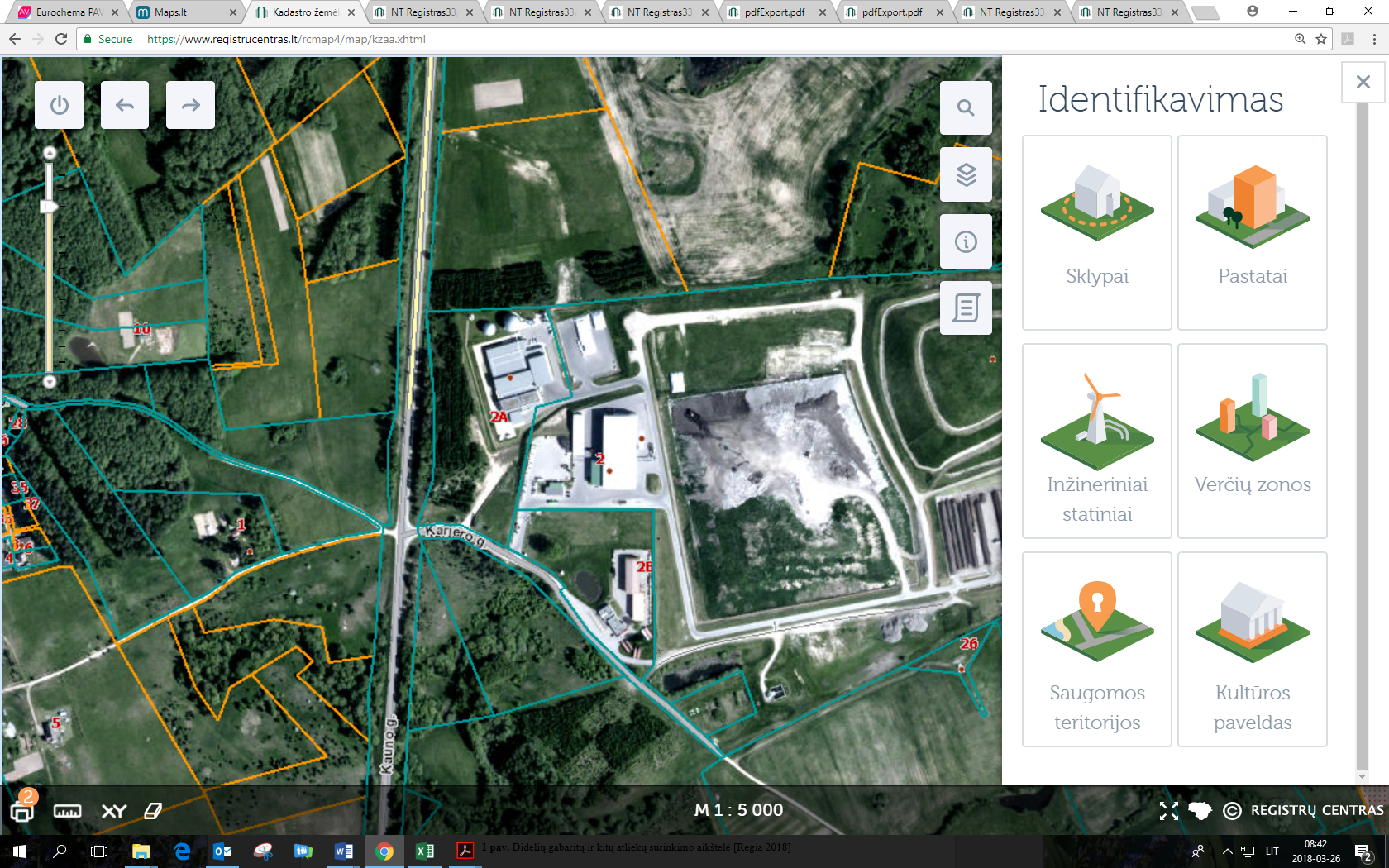 1 pav. Stambiųjų bei kitų atliekų surinkimo aikštelė [Regia 2018]Nekilnojamojo turto registro centrinio duomenų banko išrašai ir kadastro orto foto ištrauka (paveikslas su masteliu) pateikiami paraiškos priede Nr. 2.  Žemės sklypui, kuriame vykdoma ūkinė veikla, nustatytos specialiosios sąlygos:pavojingų atliekų laikinojo saugojimo aikštelės ir surinkimo punktai bei jų sanitarinės apsaugos zonos;gamybinių ir komunalinių objektų sanitarinės apsaugos ir taršos poveikio zonos (26,2415 ha);kietųjų buitinių atliekų sąvartynai ir sanitarinės apsaugos zonos (26,2415 ha);elektros linijų apsaugos zonos (0,1250 ha). Aikštelė yra Dzūkų aukštumų vakariniame pakraštyje, pakraštinių morenų suformuotame reljefe, paveiktame pelkėjimo proceso ir žmogaus darbinės veiklos. Aikštelės reljefas lygus, žemės paviršiaus altitudė – apie 160 m.Pagal Lietuvos hidrometeorologijos tarnybos prie Aplinkos ministerijos duomenis vidutinė metinė oro temperatūra ūkinės veiklos vietoje 6.5 – 7.0 °C, vidutinis metinis kritulių kiekis – 650 – 700 mm, vyraujantys vėjai – vakarų, pietvakarių, pietų, vidutinis metinis vėjo greitis 3.0 – 3.5 m/s, vidutinė metinė saulės spindėjimo trukmė 1750 – 1800 val.Dėl aplinkos oro užterštumo lygio žr. informacijos PAV atrankai dokumentus (2018-02-22 AAA raštu Nr. (28.4)-A4-1694 priimtą atrankos išvadą, jog neprivalomas poveikio aplinkai vertinimas). AAA raštas pateikiamas paraiškos priede Nr. 4. Priemonės ir veiksmai teršalų išmetimo (išleidimo) iš įrenginio prevencijai arba, jeigu tai neįmanoma, iš įrenginio išmetamo (išleidžiamo) teršalų kiekio mažinimui; kai įrenginyje vykdomos veiklos ir su tuo susijusios aplinkos taršos intensyvumas pagal technologiją per metus (ar per parą) reikšmingai skiriasi arba tam tikru konkrečiu periodu veikla nevykdoma, pateikiama informacija apie skirtingo intensyvumo veiklos vykdymo laikotarpius.Stambiųjų bei kitų atliekų surinkimas ir laikymas vykdomas aikštelėje, padengtoje vandeniui nelaidžia asfalto danga. Visos priimtos atliekos rūšiuojamos, didelių gabaritų atliekos ardomos, siekiant padidinti atliekų perdirbimą ir panaudojimą, tuo pačiu mažinant šalinamų atliekų kiekį sąvartyne. Aikštelės eksploatacijos metu aplinkos oro teršalai nesusidaro, todėl prevencinės priemonės, skirtos oro teršalų mažinimui, nenumatytos. Visų įmonės darbuotojų statusas, pavaldumas bei pareigos pagal jų kompetenciją aprašytos pareigybinėse instrukcijose. Šiose instrukcijose, priklausomai nuo darbuotojų vykdomos veiklos bei jų atsakomybės lygio, tarp kitų pareigų nurodomos pareigos ir įsipareigojimai, susiję su aplinkos apsaugos veikla. Aikštelės vadovas atsakingas, kad aikštelės eksploatavimas būtų vykdomas pagal atliekų naudojimo ar šalinimo techninio reglamento reikalavimus.2008 m. UAB Alytaus regiono atliekų tvarkymo centras įdiegta ir sertifikuota aplinkosaugos vadybos sistema pagal tarptautinį standartą ISO 14001. Sertifikato numeris Nr.39887-2008-AE-LTU-FINAS. Šis sertifikatas galioja: atliekų surinkimui, laikinam saugojimui, atliekų tvarkymui ir šalinimui bei kitai atliekų tvarkybai, konsultacinei verslo ir valdymo veiklai.Priemonės ir veiksmai teršalų išmetimo (išleidimo) iš įrenginio prevencijai ir teršalų kiekio mažinimui:eksploatuojamas paviršinių (lietaus) nuotekų valymo įrenginys (projektinis našumas 40 l/s), skirtas valyti, iškritus krituliams, susidariusias paviršines nuotekas nuo Aikštelės, kad į gamtinę aplinką būtų išleidžiami ne didesnių koncentracijų nei leidžiama į gamtinę aplinką teršalai (BDS7, SM, naftos produktai) kartu su paviršinėmis nuotekomis.Informacija apie skirtingo intensyvumo veiklos vykdymo laikotarpius nepateikiama, nes atliekų laikymas vykdomas ištisus metus, t. y. 8760 val. per metus. Planuojamų naudoti žaliavų ir pagalbinių medžiagų, įskaitant chemines medžiagas ir preparatus , kurą, sąrašai, jų kiekis, rizikos / pavojaus bei saugumo / atsargumo frazės, saugos duomenų lapai; vidutinių KDĮ atveju – kuro rūšis (rūšys) pagal Vidutinių KDĮ normose nurodytas kuro rūšis.Ūkinės veiklos metu nebus naudojamos radioaktyviosios, sprogios ar toksiškos medžiagos. Vykdant ūkinę veiklą gali būti naudojami sorbentai, gesintos ir negesintos kalkės, natrio šarmas skirti surinkti ir/ar neutralizuoti eksploatacijos metu ar avariniu atveju išsiliejusius naftos produktus. Planuojamos ūkinės veiklos metu planuojama tvarkyti atliekas:R13 tvarkymo būdu (R1– R12 veiklomis naudoti skirtų atliekų laikymas); D15 tvarkymo būdu (D1–D14 veiklomis šalinti skirtų atliekų laikymas);S1 Surinkimas;S2 Vežimas;S5 Ardymas.Planuojamų tvarkyti atliekų kiekiai ir būdai nurodyti specialiojoje paraiškos dalyje „Atliekų apdorojimas (naudojimas ar šalinimas, įskaitant paruošimą naudoti ar šalinti) ir laikymas (nepavojingos atliekos)“ ir specialiojoje paraiškos dalyje „Atliekų apdorojimas (naudojimas ar šalinimas, įskaitant paruošimą naudoti ar šalinti) ir laikymas (pavojingos atliekos)“.Informacija apie planuojamų naudoti žaliavų ir pagalbinių medžiagų, įskaitant chemines medžiagas ir preparatus, jų kiekius, pavojaus frazes pateikiama skyriuje „ŽALIAVŲ, KURO IR CHEMINIŲ MEDŽIAGŲ NAUDOJIMAS GAMYBOJE“. Saugos duomenų lapai pateikiami paraiškos priede Nr. 6.Įrenginyje numatytos (naudojamos) atliekų susidarymo prevencijos priemonės (taikoma ne atliekas tvarkančioms įmonėms).Objektas yra atliekas tvarkanti įmonė, todėl atliekų susidarymo prevencijos priemonės netaikomos. Planuojami naudoti vandens šaltiniai, vandens poreikis, nuotekų tvarkymo būdai. Stambiųjų bei kitų atliekų surinkimo veikla tiesiogiai nesusijusi su vandens naudojimu, t. y. vanduo technologiniams procesams nėra naudojamas. Vanduo yra naudojamas buities poreikiams tenkinti, t. y. Aikštelės darbuotojas naudojasi Alytaus regioninio sąvartyno buitinėmis tarnybinėmis patalpomis ir sanitariniu mazgu. Vandens poreikis 9,125 m³/m. Vanduo tiekiamas iš UAB „Toksika“ artezinio vandens gręžinio. Per metus numatomas susidarantis buitinių nuotekų kiekis yra 9,125 m³/m. Aikštelės darbuotojas naudojasi Alytaus regioninio sąvartyno tarnybinėmis patalpomis ir sanitariniu mazgu. Vadovaujantis Lietuvos Respublikos aplinkos ministro įsakymu Nr. D1-193 „Dėl paviršinių nuotekų tvarkymo reglamento patvirtinimo“ (Žin., 2007, Nr. 42-1594 ir vėlesni pakeitimai) PŪV vieta priskiriama galimai teršiamoms teritorijoms, t. y. atliekų tvarkymo objektams. Iškritus krituliams, paviršinės nuotekos susidaro nuo statinių stogų ir aikštelės, kurioje laikomi konteineriai, ir važinėja transporto priemonės. Aikštelė yra padengta kieta, vandeniui nelaidžia danga (asfaltuota). Bendras asfaltuotos teritorijos nuo kurios surenkamos paviršinės nuotekos plotas sudaro apie 0,2123 ha. Susidarančių paviršinių nuotekų kiekis yra 1110 m³/m. Iškritus krituliams, susidariusios paviršinės nuotekos yra surenkamos ir valomos paviršinių nuotekų valymo įrenginyje (projektinis našumas 40 l/s), o išvalytos išleidžiamos į lietaus nuotekų sukauptuvą ir iš jo išleidžiamos į gamtinę aplinką – Terpinės upelį. Paviršinių nuotekų apskaita, esant poreikiui, bus vykdoma pagal teritorijos plotą ir iškritusių kritulių kiekį, t. y. vadovaujantis Paviršinių nuotekų tvarkymo reglamentu, patvirtintu Lietuvos Respublikos aplinkos ministro įsakymo Nr. D1-193 „Dėl paviršinių nuotekų tvarkymo reglamento patvirtinimo“ ir Mokesčio už aplinkos teršimą iš stacionarių taršos šaltinių apskaičiavimo ir mokėjimo tvarkos aprašu, patvirtintu LR aplinkos ministro ir LR finansų ministro 2008 m. liepos 9 d. įsakymu Nr. D1-370/1K-230.Nuotekų sistemos priežiūros ir aptarnavimo paslaugų sutartis pateikiama priede Nr. 7. Atkreipiamas dėmesys, jog įmonė vykdo viešuosius pirkimus pagal kuriuos nuotekų sistemos priežiūros darbus gali vykdyti skirtingu metu konkursus laimėjusios įmonės. Informacija apie įrenginio neįprastas (neatitiktines) veiklos sąlygas ir numatytas priemones taršai sumažinti, kad nebūtų viršijamos aplinkos kokybės normos; informacija apie tokių sąlygų galimą trukmę (pagrindžiant, kad nurodyta trukmė yra įmanomai trumpiausia.Neįprastomis (neatsitiktinėmis) veiklos sąlygomis teršalų išmetimai (išleidimai) nenumatomi, todėl ir informacija apie numatytas priemones taršai sumažinti, kad nebūtų viršijamos aplinkos kokybės normos, nepateikiama.Informacija pagal Taisyklių 26 punktą.Pateikiami žemėlapiai su:pažymėta įrenginio vieta saugomų teritorijų ir biotopų atžvilgiu (2 pav.):PŪV teritorija nepatenka į saugomų ar Natura 2000 teritorijas ir su jomis nesiriboja.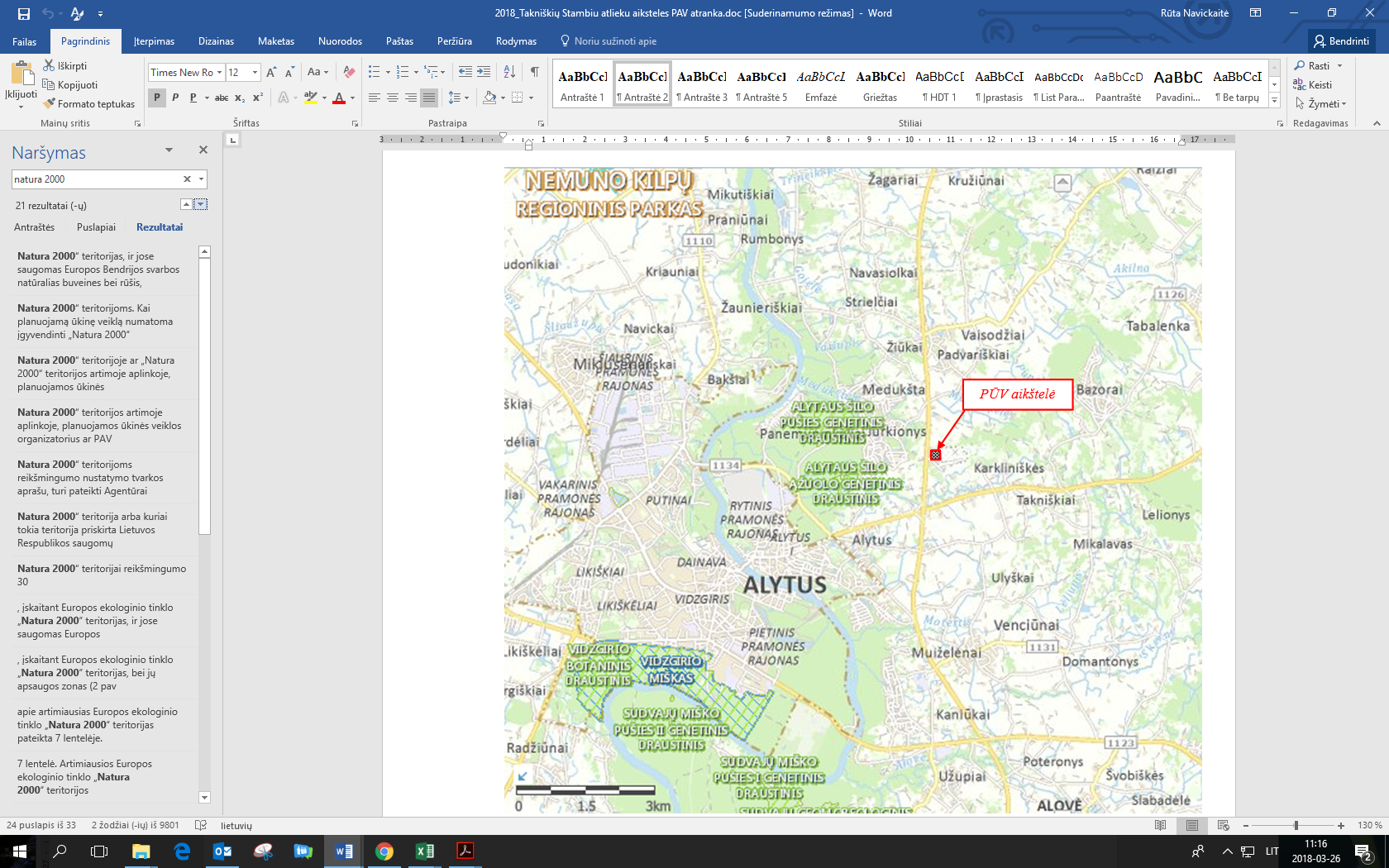 2 pav. Ištrauka iš LR Saugomų teritorijų valstybės kadastro (https://stk.am.lt/portal/)Artimiausios saugomos teritorijos:Alytaus šilo ąžuolo genetinis draustinis – yra už 1,6 km vakarų kryptimi;Alytaus šilo pušies genetinis draustinis – yra už 1,8 km šiaurės vakarų kryptimi;Vidzgirio botaninis draustinis – yra už 6,2 km pietvakarių kryptimi;Gulbynės ornitologinis draustinis – yra už 6,7 km vakarų kryptimi;Nemuno kilpų regioninis parkas – yra už 7,5 km šiaurės vakarų kryptimi;Sudvajų miško pušies III genetinis draustinis – yra už 7,8 km pietų kryptimi.Informacija apie artimiausias Europos ekologinio tinklo „Natura 2000“ teritorijas pateikta žemiau esančioje lentelėje.A lentelė. Artimiausios Europos ekologinio tinklo „Natura 2000“ teritorijosAplink Aikštelę (~2 km atstumu) yra užfiksuotos devynios Baltojo gandro radavietės. Atstumas nuo aikštelės iki artimiausios saugomų rūšių radavietės yra 0,9 km šiaurės kryptimi. Aikštelėje ir jos gretimybėse nekilnojamųjų kultūros vertybių nėra (7 pav.).Artimiausios nekilnojamos kultūros vertybės:Vaidaugų senosios kapinės, vad. Napoleono kapais (kodas 5770) – nutolusios 1,1 km atstumu, šiaurės vakarų kryptimi;Bazorų piliakalnis (kodas 33780) – nutolęs 2,4 km atstumu, šiaurės rytų kryptimi;Bazorų k. totorių senosios kapinės (kodas 21969) – nutolusios 2,7 km atstumu, rytų kryptimi.Aikštelė ir jos gretimybės nepatenka į kultūros paveldo objektų apsaugos zonas (vizualinės apsaugos pazonį, apsaugos nuo fizinio poveikio pazonį).Ūkinė veikla  neturi reikšmingo neigiamo poveikio biologinei įvairovei. Aikštelėje ir gretimuose žemės sklypuose nėra saugomų rūšių augaviečių ar radaviečių, saugomų teritorijų, natūralių buveinių, miškų, natūralių paviršinių vandens telkinių. Ūkinės veiklos metu, natūralių buveinių užstatymas, kitokio pobūdžio sunaikinimas, pažeidimas ar suskaidymas, hidrologinio režimo pokytis, miškų suskaidymas, želdinių sunaikinimas nenumatomas. Vykdoma ūkinė veikla neturi įtakos natūralių buveinių tipų plotų sumažėjimui, saugomų rūšių, jų augaviečių ir radaviečių išnykimui ar pažeidimui, taip pat neturi poveikio gyvūnų maitinimuisi, migracijai, veisimuisi ar žiemojimui.Aikštelė nepatenka į miškų teritorijas ir su jomis nesiriboja. Arčiausiai aikštelės esantys III miškų grupės laukų apsauginiai miškai yra nutolę apie 225 m pietų kryptimi. IV miškų grupės ūkiniai miškai nuo Aikštelės nutolę apie 325 m vakarų kryptimi ir apie 570 m rytų kryptimi. Artimiausias miškas turintis saugomos teritorijos statusą – Vidzgirio miškas – nuo Aikštelės nutolęs apie 6,2 kmAikštelėje vandens telkinių nėra. Gretimame sklype, UAB „Toksika“ pavojingų atliekų aikštelėje, yra nedidelis dirbtinis vandens telkinys, kuris nuo aikštelės nutolęs apie 90 m pietų kryptimi. Už 230 m pietryčių kryptimi yra vandens telkinys – saugykla (renatūralizuota kūdra), į kurią nuvedamos Alytaus regioninio sąvartyno vandens nuotekos.Kiti artimiausi vandens telkiniai:Terpinės upė yra už 780 m pietų kryptimi;Medūkštėlės upė – už 980 m šiaurės - šiaurės rytų kryptimi;Punelės upė – už 2,1 km šiaurės rytų kryptimi;Alytupio upė – už 1,8 km pietų kryptimi;Dailidės ežerėlis – už 2,8 km pietvakarių kryptimi;Nemuno upė – 3,3 km šiaurės vakarų kryptimi.Dalis Nemuno upės priklauso buveinių apsaugai įsteigtai Natura 2000 teritorijai – Nemuno kilpoms, artimiausias atstumas iki aikštelės – 7,6 km, teritorijoje saugoma: Dumblingos upių pakrantės; Kartuolė; Paprastasis kirtiklis; Pleištinė skėtė; Salatis; Ūdra.pažymėta įrenginio vieta paviršinių vandens telkinių apsaugos juostų ir zonų, išsidėstymo atžvilgiu (3 pav.):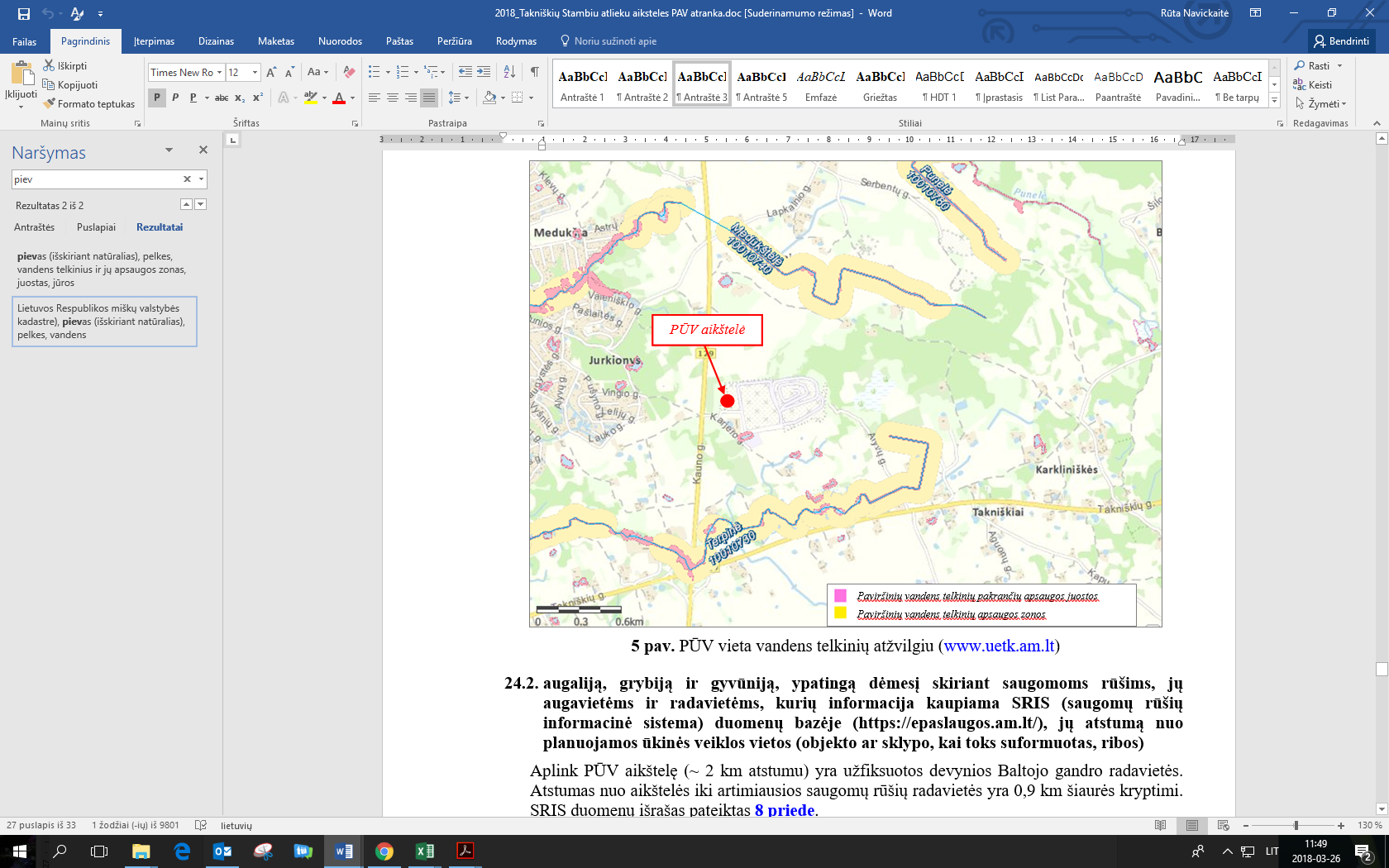 3 pav. Ištrauka iš Lietuvos upių, ežerų ir tvenkinių kadastro žemėlapio [Lietuvos Respublikos upių, ežerų ir tvenkinių kadastras 2018]Aikštelė ir gretimi sklypai nepatenka į paviršinių vandens tekinių apsaugos zonas ir pakrančių apsaugos juostas. Taip pat nepatenka į kitas aplinkos apsaugos požiūriu jautrias teritorijas – potvynių zonas, karstinį regioną, pelkių, pievų, požeminio vandens vandenviečių apsaugos zonas. Artimiausia požeminio vandens vandenvietė (eksploatuojamas Vaidaugų „Toksikos“ gręžinys, registro Nr. 3623) nuo Aikštelės yra nutolęs apie 270 m šiaurės rytų kryptimi. Šio gręžinio vanduo naudojamas Alytaus regioninio sąvartyno ir šios Aikštelės darbuotojų buities reikmėms. Šiai vandenvietei apsaugos zona (VAZ) nenustatyta.taršos šaltinių schema, t. y. teritorijos planas, kuriame pažymėtos atliekų laikymo vietos pateikiama paraiškos priede Nr. 3;vandens išgavimo iš paviršinių vandens telkinių vietos nepateikiamos, nes UAB Alytaus regiono atliekų tvarkymo centras vandens neišgauna iš paviršinių vandens telkinių;aplinkos monitoringo programa neteikiama, nes įmonės vykdoma ūkinė veikla neatitinka kriterijų pagal kuriuos reikėtų rengti aplinkos monitoringo programą. ŽALIAVŲ, KURO IR CHEMINIŲ MEDŽIAGŲ NAUDOJIMAS GAMYBOJE1 lentelė. Įrenginyje naudojamos žaliavos, kuras ir papildomos medžiagos2 lentelė. Įrenginyje naudojamos pavojingos medžiagos ir mišiniaiSaugos duomenų lapai pateikiami paraiškos priede Nr. 6. PARAIŠKOS PRIEDAI, KITA PAGAL TAISYKLES REIKALAUJAMA  INFORMACIJA IR DUOMENYS1 PRIEDAS. Direktoriaus įsakymu patvirtintų pareiginių nuostatų kopija.2 PRIEDAS. Nekilnojamojo turto centrinio duomenų banko išrašai, kadastro žemėlapio ištrauka.3 PRIEDAS. Teritorijos schema.4 PRIEDAS. AAA raštas.5 PRIEDAS. SAZ schema.6 PRIEDAS. Saugos duomenų lapai.7 PRIEDAS. Sutartis.8 PRIEDAS. Atliekų naudojimo ar šalinimo techninis reglamentas.9 PRIEDAS. Atliekų naudojimo ar šalinimo veiklos nutraukimo planas.10 PRIEDAS. Komerciniai pasiūlymai ir kt. dėl atliekų įkainių. 11 PRIEDAS. Svorio nustatymo metodika. SPECIALIOJI PARAIŠKOS DALISATLIEKŲ APDOROJIMAS (NAUDOJIMAS AR ŠALINIMAS, ĮSKAITANT PARUOŠIMĄ NAUDOTI AR ŠALINTI) IR LAIKYMASUAB Alytaus regiono atliekų tvarkymo centras atitinka Taisyklių 1 priedo 3 dalyje nurodytą kriterijų: 3.1. apdorojamos atliekos (naudojamos ar šalinamos, įskaitant paruošimą naudoti ir šalinti) ir (ar) laikomos atliekos, išskyrus atvejus, kai vadovaujantis Taršos integruotos prevencijos ir kontrolės leidimų išdavimo, pakeitimo ir panaikinimo taisyklių, patvirtintų Lietuvos Respublikos aplinkos ministro 2013 m. liepos 15 d. įsakymu Nr. D1-528 „Dėl Taršos integruotos prevencijos ir kontrolės leidimų išdavimo, pakeitimo ir galiojimo panaikinimo taisyklių patvirtinimo“, 1 priedu tokiai veiklai reikia turėti Taršos integruotos prevencijos ir kontrolės leidimą;Elektros ir elektroninės įrangos bei jos atliekų tvarkymo taisyklėse nustatytų reikalavimų taikomų Takniškių stambiųjų bei kitų atliekų surinkimo aikštelei aprašymas:Aikštelėje elektros ir elektroninės įrangos atliekos yra surenkamos atskirai ir nemaišomos su kitomis atliekomis. Jeigu metalo laužo priėmimo metu nustatoma, kad metalo lauže yra elektros ir elektroninės įrangos atliekų, elektros ir elektroninės įrangos atliekos bus atskiriamos priėmimo metu ir registruojamos priėmimo dokumentuose nurodant elektros ir elektroninės įrangos atliekų kiekį bei atliekų kodą. Jei elektros ir elektroninės įrangos atliekos yra užterštos pavojingomis medžiagomis ir todėl kelia grėsmę atliekas tvarkančių įmonių personalo saugumui ir sveikatai, jos bus perduodamos pavojingas atliekas tvarkančioms įmonėms. Prieš vežant elektros ir elektroninės įrangos atliekas iš Aikštelės, atliekas tvarkančios įmonės, kai tikslinga, pirmiausia įvertina, ar atskirai surinktos elektros ir elektroninės įrangos atliekos tinka paruošimui naudoti pakartotinai, ir, jeigu pačios nevykdo paruošimo naudoti pakartotinai veiklos, perduoda jas atliekų tvarkymo įmonėms, vykdančioms paruošimo naudoti pakartotinai veiklą. Elektros ir elektroninės įrangos atliekos bus surenkamos ir vežamos, sudarant sąlygas elektros ir elektroninės įrangos atliekas paruošti naudoti pakartotinai, perdirbti ir izoliuoti pavojingas medžiagas.Surinktos elektros ir elektroninės įrangos atliekos, išskyrus įrangą, kuri pakartotinai naudojama jos neišardžius, bus atiduotos elektros ir elektroninės įrangos atliekų tvarkymo įmonėms, apdorojančioms elektros ir elektroninę įrangą.Elektros ir elektroninės įrangos atliekų laikymo vietoje yra:nepralaidi ir orų pokyčiams atspari kieta paviršiaus danga;išsiliejusių skysčių surinkimo priemonės (sorbentai, gesintos ir negesintos kalkės, natrio šarmas);valymo priemonės (gesintos ir negesintos kalkės, natrio šarmas);paviršinių nuotekų tinklai, kuriais paviršinės nuotekos nuteka į paviršinių nuotekų valymo įrenginį. Išsiliejus skysčiams panaudotos priemonės bus surenkamos ir laikomos spec. taroje iki pridavimo registruotiems atliekų tvarkytojams. Priėmimo vieta yra patogi elektros ir elektroninės įrangos atliekas norinčiam atiduoti asmeniui ir paženklinta nuorodomis, informuojančiomis, kad šioje vietoje priimamos elektros ir elektroninės įrangos atliekos. Priėmimo vietoje visos buitinės elektros ir elektroninės įrangos atliekos yra priimamos nemokamai, nereikalaujant pirkti naują elektros ir elektroninę įrangą. Priėmimo vietoje elektros ir elektroninės įrangos atliekos gali būti nepriimamos, jeigu šias atliekas sudaro elektros ir elektroninė įranga be pagrindinių šios įrangos dalių ar jeigu jose yra atliekų, nepriskiriamų elektros ir elektroninės įrangos atliekoms, ir (ar) šios atliekos kelia pavojų darbuotojų sveikatai ar saugumui. Priėmimo vietoje surinktoms elektros ir elektroninės įrangos atliekoms laikyti paskirtas 30 m³ uždaras lauko konteineris, kuris stovi ant asfaltuotos, skysčiams nelaidžios dangos. Įmonė yra sudariusi sutartis su elektros ir elektroninės įrangos atliekų tvarkytojais dėl elektros ir elektroninės įrangos atliekų apdorojimo. Statybinių atliekų tvarkymo taisyklėse nustatytų reikalavimų taikomų Takniškių stambiųjų bei kitų atliekų surinkimo aikštelei aprašymas:Įmonė priima ir laiko statybines ir griovimo (pvz.: butų remonto) atliekas. Sunkvežimiais pristatomos namų statybos ir griovimo atliekos, kurių svoris > 300 kg, į aikštelę nebus priimamos. Įmonėje yra nustatytas priimamų laikyti statybinių ir griovimo atliekų sąrašas ir šių atliekų kokybės reikalavimai (kokybė tikrinama vizualiai). Priimtos statybinės ir griovimo atliekos laikomos konteineriuose, o juos užpildžius, statybinės ir griovimo atliekos priduodamos registruotiems atliekų tvarkytojams. Baterijų ir akumuliatorių  taisyklėse nustatytų reikalavimų taikomų Takniškių stambiųjų bei kitų atliekų surinkimo aikštelei aprašymas:Nešiojamųjų, automobiliams skirtų baterijų ir akumuliatorių atliekos bus surenkamos atskirai, jų nemaišant su kitomis atliekomis. Surinktos baterijų ir akumuliatorių atliekos bus laikomos sandariuose plastikiniuose konteineriuose. Nešiojamųjų baterijų ir akumuliatorių atliekos iš vartotojų bus priimamos nemokamai ir nereikalaujant pirkti naują bateriją ar akumuliatorių; Plastikiniai konteineriai, skirti baterijų ir akumuliatorių atliekoms surinkti yra atsparūs baterijų ir akumuliatorių atliekose esantiems skysčiams. Surinktos baterijų ir akumuliatorių atliekos bus vežamos tik specialiose sandariose ir baterijų ir akumuliatorių atliekose esantiems skysčiams atspariose talpyklose. Šis reikalavimas netaikomas fiziniams asmenims, vežantiems savo buityje susidariusias baterijų ir akumuliatorių atliekas. Visos surinktos baterijų ir akumuliatorių atliekos bus perduodamos šias atliekas tvarkyti turinčioms teisę įmonėms. Baterijų ir akumuliatorių atliekas įmonė priima su jose esančiu elektrolitu. Įmonė negali išpilti baterijų ir akumuliatorių atliekose esantį elektrolitą ar ardyti baterijų ir akumuliatorių atliekas neturint teisės apdoroti ir (ar) perdirbti šias atliekas.Baterijų ir akumuliatorių atliekas saugančioje įmonėje yra:svarstyklės atliekų svoriui nustatyti;baterijų ir akumuliatorių atliekose esantiems skysčiams, valymo priemonėms (gesintos ir negesintoms kalkėms, natrio šarmui), vandeniui nepralaidi ir atspari paviršiaus danga;nepralaidi krituliams ir atspari orų pokyčiams statinio danga;išsiliejusių skysčių surinkimo priemonės (sorbentai, gesintos ir negesintos kalkės, natrio šarmas).Įmonėje nebus vykdoma netinkamų transporto priemonių apdorojimo veikla, biologiškai skaidžių atliekų kompostavimas, atliekų deginimas, atliekų šalinimo sąvartynuose veikla, pavojingųjų atliekų maišymas, Aikštelė nėra priskiriama netauriųjų metalų laužo supirkimo punktui, todėl specifiniams atliekų srautams ar kategorijoms taikomais teisės aktais nebus vadovaujamasi. NEPAVOJINGOSIOS ATLIEKOS1 lentelė. Didžiausias numatomas laikyti nepavojingųjų atliekų kiekis.Įrenginio pavadinimas __Stambiųjų bei kitų atliekų surinkimo aikštelėPastaba:Atliekoms kodu 16 01 19 ir 20 01 39, nurodytoms 1 lentelėje, įrašytas R13 ir D15 atliekų laikymo būdai, t. y. atvykę atliekų tvarkytojai išsirenka tinkamas tolimesniam naudojimui atliekas, o netinkamas palieka, todėl įmonė paliktas atliekas priduoda atliekų tvarkytojams šalinti. Kai kurioms kitoms atliekoms, t. y. tai pačiai atliekos pozicijai, taip pat įrašyti R13 ir D15 atliekų tvarkymo būdai, nes šiuo metu įmonė jas perduoda registruotiems atliekų tvarkytojams šalinti, tačiau perspektyvoje, atsiradus atliekų tvarkytojams, naudojančius atliekas, prioritetas būtų skiriamas jiems. Be to, atliekoms, kurioms nurodyti ir R13, ir D15 atliekų tvarkymo būdai yra Lietuvoje atliekų tvarkytojų, kurie gali naudoti arba šalinti tokias atliekas (pagal ATVR), tačiau, kad atliekų tvarkytojas gali priimti atliekas atitinkamu kodu dar nereiškia, jog tas atliekas priims, tai priklauso ir nuo atliekos kokybės, dėl kurios atlieka naudojimui gali būti nepriimta, todėl kaip aukščiau rašoma, kai kurioms atliekų pozicijoms nurodomas ir R13 ir D15 laikymo būdai. 2 lentelė. Didžiausias numatomas laikyti nepavojingųjų atliekų kiekis jų susidarymo vietoje iki surinkimo (S8).Įmonėje susidariusios atliekos laikinai laikomos iki pridavimo registruotoms atliekas tvarkančioms įmonėms, todėl 2 lentelė nepildoma. Susidariusios nepavojingosios atliekos laikomos ne ilgiau nei 1 metai.3 lentelė. Numatomos naudoti nepavojingosios atliekos.Lentelė nepildoma, nes įmonė atliekų nenaudoja.  4 lentelė. Numatomos šalinti nepavojingosios atliekos.Lentelė nepildoma, nes įmonė atliekų nešalina.5 lentelė. Numatomos paruošti naudoti ir (ar) šalinti nepavojingosios atliekos.Įrenginio pavadinimas __Stambiųjų bei kitų atliekų surinkimo aikštelė6. Kita informacija pagal Taisyklių 24.2 papunktį.Nėra.Atliekų naudojimo ar šalinimo techninis reglamentas pateikiamas paraiškos priede Nr. 8. Atliekų naudojimo ar šalinimo veiklos nutraukimo planas pateikiamas paraiškos priede Nr. 9. Sutartys, komerciniai pasiūlymai, atliekų tvarkytojų vieša informacija internetiniuose puslapiuose dėl įkainių pateikiama paraiškos priede Nr. 10. SPECIALIOJI PARAIŠKOS DALISATLIEKŲ APDOROJIMAS (NAUDOJIMAS AR ŠALINIMAS, ĮSKAITANT PARUOŠIMĄ NAUDOTI AR ŠALINTI) IR LAIKYMASPAVOJINGOSIOS ATLIEKOS1 lentelė. Didžiausias numatomas laikyti pavojingųjų atliekų kiekis.Įrenginio pavadinimas Stambiųjų bei kitų atliekų surinkimo aikštelėPastaba:Kai kurioms atliekoms, t. y. tai pačiai atliekos pozicijai, įrašyti R13 ir D15 atliekų tvarkymo būdai, nes iš įmonės pavojingąsias atliekas perima konkursą laimėjusi registruota atliekų tvarkymo įmonė. Pasibaigus nustatytam terminui vėl bus rengiamas konkursas dėl atliekų perdavimo registruotiems atliekų tvarkytojams ir neaišku ar pavojingosios atliekos bus priduodamos registruotiems atliekų tvarkytojams, kurios naudoja atliekas ar šalina. Be to, atliekoms, kurioms nurodyti ir R13, ir D15 atliekų tvarkymo būdai yra Lietuvoje atliekų tvarkytojų, kurie gali naudoti arba šalinti tokias atliekas (pagal ATVR), tačiau, kad atliekų tvarkytojas gali priimti atliekas atitinkamu kodu dar nereiškia, jog tas atliekas priims, tai priklauso ir nuo atliekos kokybės, dėl kurios atlieka naudojimui gali būti netinkama, todėl kaip aukščiau rašoma, kai kurioms atliekų pozicijoms nurodomas ir R13 ir D15 laikymo būdai. Bet kokiu atveju, pirmenybė yra skiriama atliekų tvarkymo būdui – naudojimui. 2 lentelė. Didžiausias numatomas laikyti pavojingųjų atliekų kiekis jų susidarymo vietoje iki surinkimo (S8).Įmonėje susidariusios atliekos laikinai laikomos iki pridavimo registruotoms atliekas tvarkančioms įmonėms, todėl 2 lentelė nepildoma. Susidariusios pavojingosios atliekos laikomos ne ilgiau nei 6 mėnesiai.3 lentelė. Numatomos naudoti pavojingosios atliekos.Lentelė nepildoma, nes įmonė atliekų nenaudoja.  4 lentelė. Numatomos šalinti pavojingosios atliekos.Lentelė nepildoma, nes įmonė atliekų nešalina.5 lentelė. Numatomos paruošti naudoti ir (ar) šalinti pavojingosios atliekosLentelė nepildoma, nes įmonė nenumato paruošti ir (ar) šalinti pavojingųjų atliekų. 6. Kita informacija pagal Taisyklių 24.2 papunktį.Nėra.DEKLARACIJATeikiu paraišką Taršos leidimui pakeisti. Patvirtinu, kad šioje paraiškoje pateikta informacija yra teisinga, pilna ir tiksli.Neprieštarauju, kad leidimą išduodanti institucija paraiškos arba jos dalies kopiją, išskyrus informaciją, kuri šioje paraiškoje nurodyta kaip komercinė (gamybinė) paslaptis, pateiktų tretiesiems asmenims.1 PRIEDASDIREKTORIAUS ĮSAKYMU PATVIRTINTŲ PAREIGINIŲ NUOSTATŲ KOPIJA2 PRIEDASNEKILNOJAMOJO TURTO CENTRINIO DUOMENŲ BANKO IŠRAŠAI, KADASTRO ŽEMĖLAPIO IŠTRAUKA3 PRIEDASTERITORIJOS SCHEMA4 PRIEDASAAA RAŠTAS5 PRIEDASSAZ SCHEMA6 PRIEDASSAUGOS DUOMENŲ LAPAI7 PRIEDASSUTARTIS 8 PRIEDASATLIEKŲ NAUDOJIMO AR ŠALINIMO TECHNINIS REGLAMENTAS9 PRIEDASATLIEKŲ NAUDOJIMO AR ŠALINIMO VEIKLOS NUTRAUKIMO PLANAS10 PRIEDASKOMERCINIAI PASIŪLYMAI IR KT. DĖL ATLIEKŲ ĮKAINIŲ11 PRIEDASSVORIO NUSTATYMO METODIKA250135860(Veiklos vykdytojo, teikiančio paraišką, pavadinimas, adresas, telefono, fakso Nr., el. pašto adresas)UAB Alytaus regiono atliekų tvarkymo centras, stambiųjų bei kitų atliekų surinkimo aikštelė, Karjero g. 2, Takniškių k., Alovės sen., Alytaus r. sav. (ūkinės veiklos objekto pavadinimas, adresas)3.1 kriterijus(nurodoma, kokius kriterijus pagal Taisyklių 1 priedą atitinka įrenginys)ekologė Erika Mockevičienė, tel. 8 618 67351, faks.-, el. p.: erika.mockeviciene@alytausratc.lt(kontaktinio asmens duomenys, telefono, fakso Nr., el. pašto adresas)Vietovės pavadinimasKodas, statusasPlotas, haSavivaldybės pavadinimasVertybės, dėl kurių atrinkta vietovėAtstumas iki PŪV vietos123456Vidzgirio miškasLTALY0001,BAST388Alytaus r. sav.Skroblynai; Aliuviniai miškai; Skiauterėtasis tritonas; Raudonpilvė kūmutė; Niūriaspalvis auksavabalis; Plačialapė klumpaitė6,2 kmNemuno kilposLTPRI0010,BAST1346Birštono sav., Alytaus r. sav., Prienų r. sav.Dumblingos upių pakrantės; Kartuolė; Paprastasis kirtiklis; Pleištinė skėtė; Salatis; Ūdra7,6 kmEil. Nr.Žaliavos, kuro rūšies arba medžiagos pavadinimasPlanuojamas naudoti kiekis, matavimo vnt. (t, m3 ar kt. per metus)Planuojamas naudoti kiekis, matavimo vnt. (t, m3 ar kt. per metus)Kiekis, vienu metu saugomas vietoje (t, m3 ar kt. per metus), saugojimo būdas (atvira aikštelė ar talpyklos, uždarytos talpyklos ar uždengta aikštelė ir pan.)123341Sorbentai0,008t/m.0,008 t  taroje statiniuose2Gesintos (kalcio hidroksidas) ir negesintos (kalcio oksidas) kalkės0,006t/m.0,006 t taroje statiniuose3Natrio šarmas0,006t/m.0,006 t taroje statiniuoseBendra informacija apie cheminę medžiagą arba mišinįBendra informacija apie cheminę medžiagą arba mišinįBendra informacija apie cheminę medžiagą arba mišinįInformacija apie pavojingą cheminę medžiagą (gryną arba esančią mišinio sudėtyjeInformacija apie pavojingą cheminę medžiagą (gryną arba esančią mišinio sudėtyjeInformacija apie pavojingą cheminę medžiagą (gryną arba esančią mišinio sudėtyjeInformacija apie pavojingą cheminę medžiagą (gryną arba esančią mišinio sudėtyjeInformacija apie pavojingą cheminę medžiagą (gryną arba esančią mišinio sudėtyjeInformacija apie pavojingą cheminę medžiagą (gryną arba esančią mišinio sudėtyjeInformacija apie pavojingą cheminę medžiagą (gryną arba esančią mišinio sudėtyjeSaugojimas, naudojimas, utilizavimasSaugojimas, naudojimas, utilizavimasSaugojimas, naudojimas, utilizavimasSaugojimas, naudojimas, utilizavimasSaugojimas, naudojimas, utilizavimas1234566678910111213Prekinis pavadi-nimasMedžiaga arba mišinysSaugos duomenų lapo (SDL) parengimo (peržiūrė-jimo) dataPavojingos medžiagos pavadinimasKoncentra-cija miši-nyjeEC,CASCASPavojin-gumo klasė ir kategorija pagal klasifika-vimo ir ženklinimo reglamentą 1272/2008Pavojin-gumo frazėVienu metu laikomas kiekis (t) ir laikymo būdasPer metus sunau-doja-mas kiekis (t)Kur naudo-jamas gamy-bojeNustatyti (apskai-čiuoti) medžiagos išmetimai (išleidimai)Utilizavimo būdaiPrekinis pavadi-nimasMedžiaga arba mišinysSaugos duomenų lapo (SDL) parengimo (peržiūrė-jimo) dataPavojingos medžiagos pavadinimasKoncentra-cija miši-nyjeNr.Nr.Nr.Pavojin-gumo klasė ir kategorija pagal klasifika-vimo ir ženklinimo reglamentą 1272/2008Pavojin-gumo frazėVienu metu laikomas kiekis (t) ir laikymo būdasPer metus sunau-doja-mas kiekis (t)Kur naudo-jamas gamy-bojeNustatyti (apskai-čiuoti) medžiagos išmetimai (išleidimai)Utilizavimo būdaiNatrio hidroksi-dasMedžiaga2017-07-07Natrio hidroksidas100215-185-5215-185-51310-73-2GHS05H290, H3140,003, taroje statiniuose0,003Neutra-lizuoti išsipylu-sias atliekas-Mišinys sunaudoja-mas, o tara priduodama registruo-tiems atliekų tvarkyto-jams Kalcio hidroksi-dasMedžiaga2015-12-10Kalcio hidroksidas100215-137-3215-137-31305-62-0GHS05, GHS07H315, H318, H3350,003 taroje statiniuose0,003Neutra-lizuoti išsipylu-sias atliekas-Mišinys sunaudoja-mas, o tara priduodama registruo-tiems atliekų tvarkyto-jamsKalcio oksidasMedžiaga2017-03-14Kalcio oksidas100215-138-9215-138-91305-78-8GHS05, GHS07H315, H318, H3350,003 taroje statiniuose0,003Neutra-lizuoti išsipylu-sias atliekas-Mišinys sunaudoja-mas, o tara priduodama registruo-tiems atliekų tvarkyto-jamsAtliekosAtliekosAtliekosNaudojimui ir (ar) šalinimui skirtų atliekų laikymasNaudojimui ir (ar) šalinimui skirtų atliekų laikymasPlanuojamas tolimesnis atliekų apdorojimasKodasPavadinimasPatikslintas pavadinimasLaikymo veiklos kodas (R13 ir (ar) D15) Didžiausias vienu metu numatomas laikyti bendras atliekų, įskaitant apdorojimo metu susidarančių atliekų, kiekis, tPlanuojamas tolimesnis atliekų apdorojimas12345620 01 01Popierius ir kartonasPopierius ir kartonas, knygos, makulatūraR13120R3 Organinių medžiagų, nenaudojamų kaip tirpikliai, perdirbimas ir (arba) atnaujinimas (įskaitant kompostavimą ir kitus biologinio pakeitimo procesus15 01 01Popieriaus ir kartono pakuotėsPopieriaus ir kartono dėžės, vienkartiniai maišai, pakavimo popierius, pakuotėsR13120R3 Organinių medžiagų, nenaudojamų kaip tirpikliai, perdirbimas ir (arba) atnaujinimas (įskaitant kompostavimą ir kitus biologinio pakeitimo procesus15 01 02Plastikinės (kartu su PET (polietilentereftalatas)) pakuotėsPlastiko pakuotės, maišai, pakavimo plėvelė, PET buteliaiR13120R3 Organinių medžiagų, nenaudojamų kaip tirpikliai, perdirbimas ir (arba) atnaujinimas (įskaitant kompostavimą ir kitus biologinio pakeitimo procesus17 02 03PlastikasStatybvietėje susidarančio plastiko atliekosD15120D1 Išvertimas ant žemės ar po žeme20 01 39PlastikaiBuityje susidarantis plastikas ( indai, žaislai ir kt.)R13, D15120R3 Organinių medžiagų, nenaudojamų kaip tirpikliai, perdirbimas ir (arba) atnaujinimas (įskaitant kompostavimą ir kitus biologinio pakeitimo procesus; D1 Išvertimas ant žemės ar po žeme16 01 19PlastikasNetinkami perdirbti mašinų buferiai, panelės, automobilių plastikinės detalėsR13, D15120R3 Organinių medžiagų, nenaudojamų kaip tirpikliai, perdirbimas ir (arba) atnaujinimas (įskaitant kompostavimą ir kitus biologinio pakeitimo procesus; D1 Išvertimas ant žemės ar po žeme15 01 07Stiklo pakuotėsStiklo pakuotė (buteliai, stiklainiai ir kt.)R13120R5 Kitų neorganinių medžiagų perdirbimas ir (arba) atnaujinimas17 02 02StiklasStatybvietėje susidarančio stiklo atliekosD15120D8 Šioje lentelėje nenurodytas biologinis apdorojimas, kurio metu gaunami galutiniai junginiai ar mišiniai šalinami vykdant bet kurią iš D1– D12 veiklų; D9 Šioje lentelėje nenurodytas fizikinis-cheminis apdorojimas, kurio metu gaunami galutiniai junginiai ar mišiniai šalinami vykdant bet kurią iš D1– D12 veiklų20 01 02StiklasBuityje susidarantis stiklas (langų stiklas, stikliniai indai ir pan.)R13120R5 Kitų neorganinių medžiagų perdirbimas ir (arba) atnaujinimas15 01 03Medinės pakuotėsMedinės pakuotės (dėžutės, paletės ir kt.)R13120R3 Organinių medžiagų, nenaudojamų kaip tirpikliai, perdirbimas ir (arba) atnaujinimas (įskaitant kompostavimą ir kitus biologinio pakeitimo procesus17 02 01MedisStatybvietėje susidarančios medienos atliekosD15120D8 Šioje lentelėje nenurodytas biologinis apdorojimas, kurio metu gaunami galutiniai junginiai ar mišiniai šalinami vykdant bet kurią iš D1– D12 veiklų; D9 Šioje lentelėje nenurodytas fizikinis-cheminis apdorojimas, kurio metu gaunami galutiniai junginiai ar mišiniai šalinami vykdant bet kurią iš D1– D12 veiklų20 01 38Mediena, nenurodyta 20 01 37Buityje susidaranti mediena (medinės  baldų dalys, mediniai namų apyvokos reikmenys ir kt.)R13120R3 Organinių medžiagų, nenaudojamų kaip tirpikliai, perdirbimas ir (arba) atnaujinimas (įskaitant kompostavimą ir kitus biologinio pakeitimo procesus15 01 04Metalinės pakuotėsMetalinės pakuotės (dėžutės, skardinės ir kt.)R13120R4 Metalų ir metalų junginių perdirbimas ir (arba) atnaujinimas17 04 05Geležis ir plienasStatybvietėje susidarančio juodojo metalo atliekosR13120R4 Metalų ir metalų junginių perdirbimas ir (arba) atnaujinimas17 04 07Metalų mišiniaiStatybvietėje susidarančio metalo atliekosR13120R4 Metalų ir metalų junginių perdirbimas ir (arba) atnaujinimas20 01 40MetalaiBuityje susidarantis metalas ( indai, įrankiai ir kt.)R13120R4 Metalų ir metalų junginių perdirbimas ir (arba) atnaujinimas16 01 03Naudoti nebetinkamos padangosNaudotos padangosR13120R3 Organinių medžiagų, nenaudojamų kaip tirpikliai, perdirbimas ir (arba) atnaujinimas (įskaitant kompostavimą ir kitus biologinio pakeitimo procesus17 01 01BetonasBetonas, plytos, statybos ir griovimo atliekosR13120R5 Kitų neorganinių medžiagų perdirbimas ir (arba) atnaujinimas; R11 Atliekų, gautų vykdant bet kurią iš R1– R10 veiklų, panaudojimas17 01 02PlytosBetonas, plytos, statybos ir griovimo atliekosR13120R5 Kitų neorganinių medžiagų perdirbimas ir (arba) atnaujinimas17 09 04Mišrios statybinės ir griovimo atliekos, nenurodytos 17 09 01, 17 09 02 ir 17 09 03Neturinčios pavojingų medžiagų priemaišų mišrios statybinės atliekos, apdailos plytelės ir kt.R13, D15120R5 Kitų neorganinių medžiagų perdirbimas ir (arba) atnaujinimas; D1 Išvertimas ant žemės ar po žeme17 06 04Izoliacinės medžiagos, nenurodytos 17 06 01 ir 17 06 03Stiklo vata, mineralinė vata, vamzdžių apvalkalaiD15120D1 Išvertimas ant žemės ar po žeme17 08 02Gipso izoliacinės statybinės medžiagos, nenurodytos 17 08 01Gipso izoliacinės statybinės medžiagosD15120D1 Išvertimas ant žemės ar po žeme20 01 36Nebenaudojama elektros ir elektroninė įranga, nenurodyta 20 01 21, 20 01 23 ir 20 01 35 pozicijoseBuities prietaisai (skalbimo mašinos, lygintuvai, virduliai, ventiliatoriai, radijo, telefono aparatai, šviestuvai ir kt.)R13120R4 Metalų ir metalų junginių perdirbimas ir (arba) atnaujinimas;; R5 Kitų neorganinių medžiagų perdirbimas ir (arba) atnaujinimas20 01 10DrabužiaiNebenešiojami drabužiai, nereikalinga avalynėD15120D1 Išvertimas ant žemės ar po žeme20 01 11Tekstilės gaminiaiTekstilės gaminiai (kilimai, patalynė, užuolaidos, minkšti žaislai ir kt.)D15120D1 Išvertimas ant žemės ar po žeme20 01 34Baterijos ir akumuliatoriai, nenurodyti 20 01 33Nenaudojami akumuliatoriai be pavojingų medžiagųR13120R10 Paruošimas naudoti pakartotinai02 01 09Agrochemijos atliekos, nenurodytos 02 01 08Plataus vartojimo trąšos, augalų apsaugos priemonės, kenkėjų kontrolės priemonėsR13120R3 Organinių medžiagų, nenaudojamų kaip tirpikliai, perdirbimas ir (arba) atnaujinimas (įskaitant kompostavimą ir kitus biologinio pakeitimo procesus20 03 07Didelių gabaritų atliekosSeni baldai, langai, durys, dviračiaiR13, D15120R1 Iš esmės naudojimas kurui arba kitais būdais energijai gauti; D1 Išvertimas ant žemės ar po žemeAtliekų tvarkymo metu susidarančios atliekosAtliekų tvarkymo metu susidarančios atliekosAtliekų tvarkymo metu susidarančios atliekosAtliekų tvarkymo metu susidarančios atliekos19 12 05StiklasLangų, durų stiklaiR13R5 Kitų neorganinių medžiagų perdirbimas ir (arba) atnaujinimas19 12 02Juodieji metalaiBaldų furnitūra, dviračių rėmaiR13R4 Metalų ir metalų junginių perdirbimas ir (arba) atnaujinimas19 12 08Tekstilės gaminiaiBaldų apmušalaiD15D8 Šioje lentelėje nenurodytas biologinis apdorojimas, kurio metu gaunami galutiniai junginiai ar mišiniai šalinami vykdant bet kurią iš D1– D12 veiklų; D9 Šioje lentelėje nenurodytas fizikinis-cheminis apdorojimas, kurio metu gaunami galutiniai junginiai ar mišiniai šalinami vykdant bet kurią iš D1– D12 veiklų19 12 07Mediena, nenurodyta 19 12 06Baldų rėmai, porankiaiR13R3 Organinių medžiagų, nenaudojamų kaip tirpikliai, perdirbimas ir (arba) atnaujinimas (įskaitant kompostavimą ir kitus biologinio pakeitimo procesus19 12 04Plastikai ir gumaDviračių detalės, langų ir durų sandarikliai ir pan.R13, D15R3 Organinių medžiagų, nenaudojamų kaip tirpikliai, perdirbimas ir (arba) atnaujinimas (įskaitant kompostavimą ir kitus biologinio pakeitimo procesus; D1 Išvertimas ant žemės ar po žeme19 12 12Kitos mechaninio atliekų (įskaitant medžiagų mišinius) apdorojimo atliekos, nenurodytos      19 12 11Netinkamos perdirbti ar kitaip panaudoti baldų dalysD15D1 Išvertimas ant žemės ar po žemeNumatomos paruošti naudoti ir (ar) šalinti atliekosNumatomos paruošti naudoti ir (ar) šalinti atliekosNumatomos paruošti naudoti ir (ar) šalinti atliekosAtliekų paruošimas naudoti ir (ar) šalintiAtliekų paruošimas naudoti ir (ar) šalintiKodasPavadinimasPatikslintas pavadinimasAtliekos paruošimo naudoti ir (ar) šalinti veiklos kodas (D8, D9, D13, D14, R12, S5) Projektinis įrenginio pajėgumas, t/m.1234520 03 07Didelių gabaritų atliekosSeni baldai, langai, durys, dviračiaiS5260Pavojingųjų atliekų technologinio srauto žymėjimasPavojingųjų atliekų technologinio srauto pavadinimasAtliekos kodasAtliekos pavadinimasPatikslintas atliekos pavadinimasNaudojimui ir (ar) šalinimui skirtų atliekų laikymasNaudojimui ir (ar) šalinimui skirtų atliekų laikymasPlanuojamas tolimesnis atliekų apdorojimasPavojingųjų atliekų technologinio srauto žymėjimasPavojingųjų atliekų technologinio srauto pavadinimasAtliekos kodasAtliekos pavadinimasPatikslintas atliekos pavadinimasLaikymo veiklos kodas (R13 ir (ar) D15) Didžiausias vienu metu numatomas laikyti bendras atliekų, įskaitant apdorojimo metu susidarančių atliekų, kiekis, t Planuojamas tolimesnis atliekų apdorojimas12345678TS-02Alyvų atliekos (nechlorintos, nehalogenintos alyvų atliekos)13 02 08*Kita variklio, pavarų dėžės ir tepamoji alyvaĮvairūs netinkami naudoti tepalaiR13, D15 0.5R1 Iš esmės naudojimas kurui arba kitais būdais energijai gauti; D9 Šioje lentelėje nenurodytas fizikinis-cheminis apdorojimas, kurio metu gaunami galutiniai junginiai ar mišiniai šalinami vykdant bet kurią iš D1– D12 veiklų; D10 Deginimas sausumoje12345678TS-03Naftos produktais užteršti dumblai, gruntai ir atliekos15 02 02*Absorbentai, filtrų medžiagos (įskaitant kitaip neapibrėžtus tepalų filtrus), pašluostės, apsauginiai drabužiai, užteršti pavojingosiomis medžiagomisTepaluoti skudurai, drabužiai, užterštos pjuvenosR13, D150.5R1 Iš esmės naudojimas kurui arba kitais būdais energijai gauti; D8 Šioje lentelėje nenurodytas biologinis apdorojimas, kurio metu gaunami galutiniai junginiai ar mišiniai šalinami vykdant bet kurią iš D1– D12 veiklų; D9 Šioje lentelėje nenurodytas fizikinis-cheminis apdorojimas, kurio metu gaunami galutiniai junginiai ar mišiniai šalinami vykdant bet kurią iš D1– D12 veiklų; D10 Deginimas sausumoje12345678TS-05Ozono sluoksnį ardančios medžiagos20 01 23*Nebenaudojama įranga, kurioje yra chlorfluorangliavandeniliųKondicionieriai, aerozoliniai balionėliai, netinkami naudojimui buitiniai šaldytuvai, šaldikliaiR132.0R3 Organinių medžiagų, nenaudojamų kaip tirpikliai, perdirbimas ir (arba) atnaujinimas (įskaitant kompostavimą ir kitus biologinio pakeitimo procesus); R5 Kitų neorganinių medžiagų perdirbimas ir (arba) atnaujinimas12345678TS-06Baterijų ir akumuliatorių atliekos20 01 33*Baterijos ir akumuliatoriai, nurodyti 16 06 01, 16 06 02 arba 16 06 03 ir nerūšiuotos baterijos ir akumuliatoriai, kuriuose yra tokių baterijųĮvairios netinkamos naudoti baterijos (šarminės, nikelio kadmio, nikelio metalo hidrido, ličio jonų ir kt.), neišardyti  akumuliatoriaiR13 0.8R12 Atliekų būsenos ar sudėties pakeitimas, prieš vykdant su jomis bet kurią iš R1-R11 veiklųTS-06Baterijų ir akumuliatorių atliekos16 06 01*Švino akumuliatoriaiNetinkami naudoti transporto priemonių švino akumuliatoriaiR13 0.8R3 Organinių medžiagų, nenaudojamų kaip tirpikliai, perdirbimas ir (arba) atnaujinimas (įskaitant kompostavimą ir kitus biologinio pakeitimo procesus)TS-06Baterijų ir akumuliatorių atliekos16 06 02*Nikelio-kadmio akumuliatoriaiNetinkami naudoti nikelio- kadmio akumuliatoriaiR13 0.8R3 Organinių medžiagų, nenaudojamų kaip tirpikliai, perdirbimas ir (arba) atnaujinimas (įskaitant kompostavimą ir kitus biologinio pakeitimo procesus); R4 Metalų ir metalų junginių perdirbimas ir (arba) atnaujinimas12345678TS-10Naudoti netinkamos transporto priemonės ir jų atliekos16 01 07*Tepalų filtraiNetinkami naudoti transporto priemonių tepalų filtraiR13, D150.757R1 Iš esmės naudojimas kurui arba kitais būdais energijai gauti; D10 Deginimas sausumojeTS-10Naudoti netinkamos transporto priemonės ir jų atliekos16 01 14*Aušinamieji skysčiai, kuriuose yra pavojingųjų medžiagųPanaudoti aušinamieji skysčiai, kuriuose yra pavojingų cheminių medžiagųR13, D150.757R1 Iš esmės naudojimas kurui arba kitais būdais energijai gauti; D10 Deginimas sausumojeTS-10Naudoti netinkamos transporto priemonės ir jų atliekos16 01 21*Pavojingos sudedamosios dalys, nenurodytos 16 01 07-16 01 11, 16 01 13 ir 16 01 14Naudoti kuro, oro filtrai, tepaliniai amortizatoriais ir pan.R13, D150.757R1 Iš esmės naudojimas kurui arba kitais būdais energijai gauti; D10 Deginimas sausumoje12345678TS-11Elektrotechnikos ir elektronikos pavojingos atliekos20 01 35*Nebenaudojama elektros ir elektroninė įranga, nenurodyta 20 01 21 ir 20 01 23, kurioje yra pavojingųjų sudedamųjų daliųTelevizoriai, monitoriai, kompiuteriai, spausdintuvai, kopijavimo aparatai, faksimiliniai aparatai, mobilieji telefonai ir kt.R132.15R3 Organinių medžiagų, nenaudojamų kaip tirpikliai, perdirbimas ir (arba) atnaujinimas (įskaitant kompostavimą ir kitus biologinio pakeitimo procesus)TS-11Elektrotechnikos ir elektronikos pavojingos atliekos16 02 15*Pavojingos sudedamosios dalys, išimtos iš nebenaudojamos įrangos Spausdintuvų toneriaiR13, D152.15R1 Iš esmės naudojimas kurui arba kitais būdais energijai gauti; D10 Deginimas sausumoje12345678TS-13Atliekos, kuriose yra gyvsidabrio20 01 21*Dienos šviesos lempos ir kitos atliekos, kuriose yra gyvsidabrioDienos šviesos, halogeninės, dujošvytės lempos ir kitos atliekos, kuriose yra gyvsidabrioR13 0.403R12 Atliekų būsenos ar sudėties pakeitimas, prieš vykdant su jomis bet kurią iš R1-R11 veiklųTS-13Atliekos, kuriose yra gyvsidabrio06 04 04*Atliekos, kuriose yra gyvsidabrioGyvsidabrio termometrai, gyvsidabrisR13, D15 0.403R12 Atliekų būsenos ar sudėties pakeitimas, prieš vykdant su jomis bet kurią iš R1-R11 veiklų; D10 Deginimas sausumoje12345678TS-14Pesticidų ir augalų apsaugos atliekos (nehalogenintos)02 01 08*Agrochemijos atliekos, kuriose yra pavojingųjų medžiagųPlataus vartojimo trąšos, kenkėjų kontrolės priemonės, kuriose yra pavojingų cheminių medžiagųR13 0.1R1 Iš esmės naudojimas kurui arba kitais būdais energijai gautiTS-14Pesticidų ir augalų apsaugos atliekos (nehalogenintos)20 01 19*PesticidaiPesticidai (augalų apsaugos priemonės)R13, D15 0.1R12 Atliekų būsenos ar sudėties pakeitimas, prieš vykdant su jomis bet kurią iš R1-R11 veiklų; D10 Deginimas sausumoje12345678TS-18Rūgštinių tirpalų atliekos, rūgštys, rūgštis išskiriančios atliekos20 01 14*RūgštysAkumuliatorių elektrolitas, paruošimo antikoroziniam padengimui priemonės, įvairūs buityje naudojami valikliai ir buitinės rūgštys (acto, fosforo, druskos ir kt.)R13, D15 0.05R12 Atliekų būsenos ar sudėties pakeitimas, prieš vykdant su jomis bet kurią iš R1-R11 veiklų; D8 Šioje lentelėje nenurodytas biologinis apdorojimas, kurio metu gaunami galutiniai junginiai ar mišiniai šalinami vykdant bet kurią iš D1– D12 veiklų; D9 Šioje lentelėje nenurodytas fizikinis-cheminis apdorojimas, kurio metu gaunami galutiniai junginiai ar mišiniai šalinami vykdant bet kurią iš D1– D12 veiklų12345678TS-19Šarminių tirpalų atliekos, šarmai20 01 15*ŠarmaiŠarmai (kanalizacijos vamzdžių praplovimo priemonės ir pan.)R13, D15 0.05R12 Atliekų būsenos ar sudėties pakeitimas, prieš vykdant su jomis bet kurią iš R1-R11 veiklų; D8 Šioje lentelėje nenurodytas biologinis apdorojimas, kurio metu gaunami galutiniai junginiai ar mišiniai šalinami vykdant bet kurią iš D1– D12 veiklų; D9 Šioje lentelėje nenurodytas fizikinis-cheminis apdorojimas, kurio metu gaunami galutiniai junginiai ar mišiniai šalinami vykdant bet kurią iš D1– D12 veiklų12345678TS-22Organinių cheminių procesų atliekos, atliekos, kuriose yra organinių tirpiklių, tirpikliai ir tirpiklių mišiniai (nechlorintos, nehalogenintos)20 01 13*TirpikliaiĮvairūs nebenaudojami buitiniai tirpikliaiR13 0.05R1 Iš esmės naudojimas kurui arba kitais būdais energijai gauti12345678TS-23Dažų, lakų, stiklo emalių, klijų ir hermetikų atliekos (nechlorintos, nehalogenintos)20 01 27*Dažai, rašalas, klijai ir dervos, kuriuose yra pavojingųjų medžiagųNebetinkami naudojimui buityje naudojamų dažų, klijų, dervų, hermetikų, montavimo putų ir kt. likučiai, autokosmetikos priemonėsR13, D150.5 R1 Iš esmės naudojimas kurui arba kitais būdais energijai gauti; D10 Deginimas sausumoje12345678TS-24Fotografijos pramonės atliekos20 01 17*Fotografijos cheminės medžiagosRyškalai, fiksažai ir kt.R13, D15 0.05R12 Atliekų būsenos ar sudėties pakeitimas, prieš vykdant su jomis bet kurią iš R1-R11 veiklų; D10 Deginimas sausumoje12345678TS-27Netinkami naudoti chemikalai, cheminės medžiagos16 05 07*Nebereikalingos neorganinės cheminės medžiagos, kurių sudėtyje yra pavojingųjų medžiagų arba kurios iš jų sudarytosNebereikalingos neorganinės cheminės medžiagosR13, D15 0.15R12 Atliekų būsenos ar sudėties pakeitimas, prieš vykdant su jomis bet kurią iš R1-R11 veiklų; D10 Deginimas sausumojeTS-27Netinkami naudoti chemikalai, cheminės medžiagos16 05 08*Nebenaudojamos organinės cheminės medžiagos, kurių sudėtyje yra pavojingųjų medžiagų arba kurios iš jų sudarytosNebereikalingos organinės cheminės medžiagosR13, D15 0.15R1 Iš esmės naudojimas kurui arba kitais būdais energijai gauti; D10 Deginimas sausumojeTS-27Netinkami naudoti chemikalai, cheminės medžiagos16 05 06*Laboratorinės cheminės medžiagos, kurių sudėtyje yra pavojingųjų medžiagų arba kurios iš jų sudarytos, įskaitant laboratorinių cheminių medžiagų mišiniusNetinkami naudojimui reagentai ir kt.R13, D15 0.15R12 Atliekų būsenos ar sudėties pakeitimas, prieš vykdant su jomis bet kurią iš R1-R11 veiklų; D10 Deginimas sausumoje12345678TS-31Kietosios atliekos, kuriose yra pavojingų cheminių medžiagų15 01 10*Pakuotės, kuriose yra pavojingųjų medžiagų likučių arba kurios yra jomis užterštosPakuotės nuo dažų, tirpiklių, glaistų, kt. buityje naudojamų chemijos gaminių pakuotėsR13, D15 0.9R1 Iš esmės naudojimas kurui arba kitais būdais energijai gauti; D10 Deginimas sausumojeTS-31Kietosios atliekos, kuriose yra pavojingų cheminių medžiagų15 01 11*Metalinės pakuotės, įskaitant suslėgto oro talpyklas, kuriose yra pavojingųjų kietų poringų rišamųjų medžiagų (pvz., asbesto)Panaudoti gesintuvaiD15 0.9D10 Deginimas sausumoje12345678TS-32Skystosios atliekos, kuriose yra pavojingų cheminių medžiagų20 01 29*Plovikliai, kuriuose yra pavojingųjų medžiagųNebetinkami naudojimui buitinės chemijos gaminiai, autokosmetikos priemonėsR130.04R1 Iš esmės naudojimas kurui arba kitais būdais energijai gautiParašas:Data:(veiklos vykdytojo arba jo įgalioto asmens)(pasirašančiojo vardas, pavardė, pareigos (pildoma didžiosiomis raidėmis))